Membership of University Committees: session 2023-24INDEX	Academic Promotions CommitteeAcademic Standards and Quality CommitteeAudit and Risk CommitteeCouncilEducation and Student Experience Committee Environmental Sustainability Sub-CommitteeEquality, Diversity and Inclusion Sub-CommitteeFinance and Resources CommitteeGovernance CommitteeHealth, Safety and Wellbeing Sub-CommitteeHonorary Fellowships and Degrees CommitteeInvestment and Banking Sub-CommitteeNominations Sub-CommitteeOpen Research Integrity and Ethics CommitteeProfessorial and Senior Salaries CommitteeRemuneration CommitteeSenateUniversity Awards and Progress CommitteeUniversity Executive BoardUniversity Committee Structure Council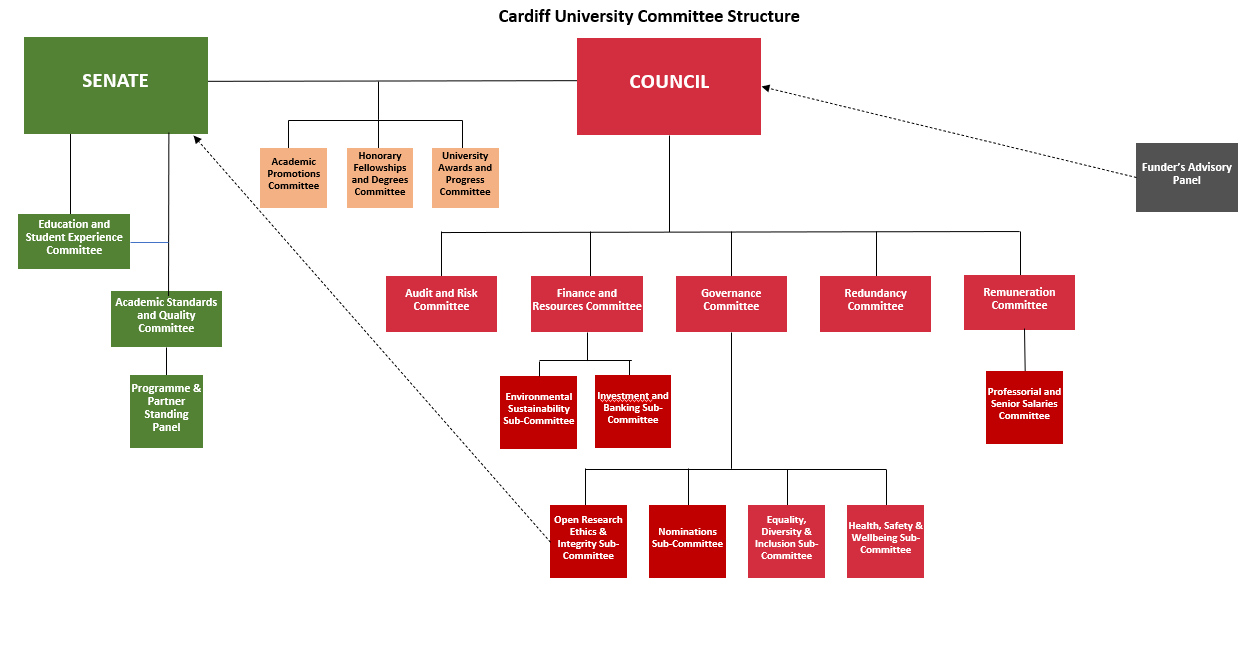 Lay members co-opted by the Council (up to 15)
Ex officio membersCollege Pro Vice-ChancellorSenate membersStudent membersProfessional ServicesSecretary: Dr Paula Sanderson, The Chief Operating Officer and University Secretary SenateEx officio membersThe Heads of all SchoolsElected MembersFifteen professors elected by and from the Professors of the University2. Twenty-five members elected by and from the academic staff of the Schools and Colleges
3. Five members elected by and from the academic staff of the Professional ServicesStudent MembersSecretary: Simon Wright, Academic and Student Support ServicesSub-Committees and Standing Panels/Committees of Council and Senate1. Academic Promotions CommitteeEx-officio membersSix professors appointed by the Senate, at least two of whom shall be drawn from each CollegeSecretary: Hayley Beckett, Human Resources2. Academic Standards and Quality CommitteeA Pro Vice-Chancellor who shall be Chair, appointed by the President and Vice-ChancellorEx officio membersSix Members of the Academic Staff, two from each College, experienced in the management of academic standards and quality procedures appointed by the SenateOne person elected by the Council who shall not be an employee or student of the Institution:Three students, appointed by the President of the Students' Union, of whom at least one shall be a postgraduate studentSecretary: Rhodri Evans, Registry Audit and Risk CommitteeSecretary: Dr Paula Sanderson, The Chief Operating Officer and University SecretaryEducation and Student Experience CommitteeChairEx officio membersSix members of academic staff, two from each College, experienced in matters related to education and student experience, appointed by the SenateOne member appointed by the Council who shall not be an employee or student of the University
Three students, appointed by the President of the Students’ Union, of whom at least one shall be a postgraduate studentCo-opted memberSecretary: Rhodri Evans, Registry5. Environmental Sustainability Sub-CommitteeVice-Chancellor, or a nominee from among the Provost and Deputy Vice Chancellor and Pro Vice Chancellors, who shall be the ChairEx officio membersUEB memberLay memberOne School Manager from each of the Colleges appointed by the College RegistrarsOne student representative nominated by the President of the Students’ UnionSecretary: TJ Rawlinson, Development and Alumni Relations Equality, Diversity and Inclusion Sub-CommitteeThe three Associate Deans for Equality, Diversity and Inclusion (ex officio)Dean of Welsh Language (ex-officio)Two Students nominated by the President of the Students’ UnionOne representative nominated from each of the recognised trade unionsEach of the Chairs of the Equality Staff Networks
One lay member
Secretary:  Rebecca Newsome, Vice-Chancellor’s OfficeFinance and Resources CommitteeChairEx officio membersOne member of the Council appointed by the Council from among its academic staff membersTwo lay members appointed by the CouncilOne student representative, nominated by the President of the Students’ Union, from among the elected officers of the Students’ UnionCo-opted memberSecretary: Dr Paula Sanderson, The Chief Operating Officer and University SecretaryGovernance CommitteeChairEx-officio membersThree lay members appointed by and from the CouncilTwo members appointed by and from the SenateThe President of the Students’ Union or a nominee from within its elected membersCo-opted MembersSecretary: Dr Paula Sanderson, The Chief Operating Officer and University SecretaryHealth, Safety and Wellbeing Sub-CommitteeThe Chairs of the College Safety, Health and Environment CommitteesThree members of staff, one from each College, appointed by the College Pro Vice-ChancellorTwo Employees of Cardiff University who are not members of SenateTwo student representatives nominated by the President of the Students’ UnionOne representative from each of the recognised Trade UnionsEx officio membersSecretary: Richard Rolfe, Safety and Staff WellbeingHonorary Fellowships and Degrees CommitteeChairSix members of academic staff to be elected by Senate, who will each serve for a term of three years; including two members (at least one of whom shall be a Head of School) from each of the CollegesThe President of the Students’ UnionSecretary:  Laura Davies, Director of Communications, Marketing and Student RecruitmentInvestment and Banking Sub-CommitteeAdditional external members, up to a maximum of two, with experience in investment and banking may be appointed as members, where a need is identifiedSecretary: Darren Xiberras, Finance DepartmentNominations Sub-Committee13. Open Research Integrity and Ethics CommitteeA Pro Vice-Chancellor, who shall be Chair, appointed by the Vice-ChancellorCollege DeansSix members of the academic staff experienced in research integrity and ethics issues, ideally drawn from School Research Ethics Committees, two from each College on the nomination of SenateTwo lay members appointed by the Council, one of whom shall be a member of the Council and one of whom shall not be a member of the Council and shall be independent of the UniversityOne member who is an Early Career ResearcherSecretary: Chris Shaw, Research Innovation ServicesProfessorial and Senior Salaries CommitteeSecretary: Diggory Steele-Perkins, HR Business Partner (Policy and Projects), Human ResourcesRemuneration CommitteeChairEx officio membersLay membersSecretary: Hayley Beckett, Head of Leadership and Staff Development, Human ResourcesUniversity Awards and Progress CommitteeSecretary:  Rhodri P Evans, RegistryUniversity Executive BoardSecretary:  Tom Hay, Head of Vice-Chancellor’s OfficeDoctoral AcademySecretary: Dr Amanda RouseMemberTerm end datePatrick Younge (Chair of Council)31/12/2025Jan Juillerat (Vice-Chair of Council)31/07/2024Beth Button31/12/2027Judith Fabian31/07/2025Professor Dame Janet Finch31/07/2026Chris Jones31/07/2025Stephen Mann31/12/2027Suzanne Rankin27/04/2026Dr Siân Rees 31/12/2027David Selway31/07/2026John Shakeshaft31/07/2026Dr Robert Weaver23/07/2027Jennifer Wood31/07/2026Agnes Xavier-Phillips31/07/2025RoleMemberTerm end dateVice-ChancellorProfessor Wendy LarnerThe Provost and Deputy Vice-ChancellorProfessor Damian Walford Davies31/07/2028RoleMemberTerm end dateOne of the College Pro Vice-Chancellors, nominated by the Vice-ChancellorProfessor Urfan Khaliq, AHSS31/07/2026RoleMemberTerm end dateHeads of School, nominated by members of SenateProfessor Katherine Shelton31/07/2026Member of Academic Staff (excluding those from the Professional Services), nominated by and from SenateDr Juan Pereiro Viterbo, Senate Member, PSE31/07/2024RoleMemberTerm end dateStudentsMadison Hutchinson, President of the Students’ Union30/06/2025StudentsMicaela Panes, VP Postgraduate (Education and Welfare)30/06/2025RoleMemberTerm end dateMembers of the Professional ServicesJeremy Lewis, University IT31/07/2025Members of the Professional ServicesDr Catrin Wood, COMSC31/07/2026RoleMemberTerm end dateChair: Vice-ChancellorProfessor Wendy LarnerThe Provost and Deputy Vice-ChancellorProfessor Damian Walford Davies31/07/2028The Pro Vice-ChancellorsProfessor Rudolf Allemann31/12/2026The Pro Vice-ChancellorsProfessor Stephen Riley31/12/2027The Pro Vice-ChancellorsProfessor Urfan Khaliq31/08/2028The Pro Vice-ChancellorsClaire Morgan31/10/2027The Pro Vice-ChancellorsProfessor Gavin Shaddick08/05/2028The Pro Vice-ChancellorsProfessor Roger Whitaker31/05/2026The Director of Lifelong LearningMichelle Deininger (Interim)Ex officioThe Director, English Language ProgrammesClaire Jaynes (Interim)Ex officioThe Director for the Cardiff Learning and Teaching AcademyHelen SpittleEx officioDirector of University Libraries and The University LibrarianTracey StanleyEx officioMemberSchoolTerm end dateProfessor Juliet DavisARCHI31/07/2026Professor Eshwar MahenthiralingamBIOSI30/04/2028Professor Rachel AshworthCARBS30/08/2025Professor Deborah KaysCHEMY31/05/2027Dr Kathryn JonesCOMSC22/05/2027Professor Nicola InnesDENTL31/10/2025Dr Jenny PikeEARTH17/08/2027Professor Mark LlewellynENCAP31/01/2029Professor Jianzhong WuENGIN31/08/2025Professor Gill BristowGEOPL31/01/2026Professor Nicola Innes (Interim) and Professor Phil Stephens (interim)HCAREInterimMatt WalshJOMEC31/01/2026Professor Stuart Allan (Interim)LAWPLInterim Dr Jonathan Thompson MATHS31/07/2027Professor Rachel Errington (Interim)MEDIC31/12/2025Professor David ClarkeMLANG30/04/2026Dr Nicholas JonesMUSIC31/07/2028Professor John WildOPTOM31/12/2026Professor Mark GumbletonPHRMY31/08/2025Professor Haley GomezPHYSX30/11/2028Professor Katherine SheltonPSYCH31/05/2028Professor Vicki CummingsSHARE31/08/2028Professor Thomas HallSOCSI02/04/2025Professor Dylan Foster EvansWELSH31/07/2025MemberSchoolTerm end dateProfessor Aseem InamARCHI31/07/2025Professor Dafydd JonesBIOSI31/07/2026Professor Julian Gould-WilliamsCARBS31/07/2026Professor Andrew KerrEARTH31/07/2026Professor Anthony BennettENGIN31/07/2026Professor Gerard O’GradyENCAP31/07/2026Professor Edwin EgedeLAWPL31/07/2026Professor Roger BehrendMATHS31/07/2024Professor Kate BrainMEDIC31/07/2025Professor Patrick SuttonPHYSX31/07/2024Professor Dominic DwyerPSYCH31/07/2026Professor Adam HedgecoeSOCSI31/07/2024Professor Christine BundyHCARE31/07/20252 vacanciesMemberSchool/CollegeTerm end dateGraham GetheridgeAHSS31/07/2025Dr Tahl KaminerARCHI31/07/2026Kate RichardsBIOSI31/07/2024Dr Emma BlainBIOSI31/07/2026Dr James OsborneCOMSC31/07/2024Dr Catherine TeehanCOMSC31/07/2025Dr Andreas BuerkiENCAP31/07/2025Dr Derek DunneENCAP31/07/2025Dr Thomas BeachENGIN31/07/2026Dr Hesam KamalipourGEOPL31/07/2026Dr Dominic RocheHCARE31/07/2025Grace ThomasHCARE31/07/2026Dr Cindy CarterJOMEC31/07/2026Dr Catherine WalshJOMEC31/07/2024Dr Natasha Hammond-BrowningLAWPL31/07/2026Lauren CockayneMEDIC31/07/2026Dr Jonathan Hewitt	MEDIC	31/07/2025Dr Monika HennemannMUSIC31/07/2024Dr Caroline RaeMUSIC31/07/2024Dr Luzia DominguezMLANG31/07/2024Joanne PagettMLANG31/07/2025Dr Juan Pereiro ViterboPHSYX31/07/2024Abyd Quinn-AzizSOCSI31/07/2024Dr Vassiliki PapatsibaSOCSI31/07/2026Dr David DoddingtonSHARE31/07/2024MemberDepartmentTerm end dateMichael ReadeACSSS31/07/2025Dr Andy SkyrmeUNIIT31/07/2026Fflur EvansCOMMS31/07/2026Suzi CousinsUSO31/07/2024Rebecca NewsomeVCO31/07/2025MemberTerm end dateMadison Hutchinson30/06/2025Micaela Panes30/06/2025Ana Nagiel Escobar30/06/2025Shola Bold30/06/2025Catrin Edith Parry30/06/2025Georgia Spry30/06/2025Eve Chamberlain30/06/2025RoleMemberTerm end dateVice-Chancellor (Chair)Professor Wendy LarnerThe Provost and Deputy Vice-Chancellor (Vice-Chair)Professor Damian Walford Davies(31/07/2028)The Pro Vice-Chancellors who are Heads of College (ex officio)Professor Urfan Khaliq(31/08/2028)The Pro Vice-Chancellors who are Heads of College (ex officio)Professor Gavin Shaddick(08/05/2028)The Pro Vice-Chancellors who are Heads of College (ex officio)Professor Stephen Riley(31/12/2027)MemberCollegeTerm end dateProfessor Jane HendersonCAHSS31/07/2024Professor Martin WillisCAHSS31/07/2025Professor Emma KiddCOBLS31/07/2025Professor Stephen RutherfordCOBLS31/07/2026Professor Haijiang LiCOPSE31/07/2024Professor Caroline LearCOPSE31/07/2025MemberRoleTerm end dateClaire Morgan, Pro Vice-ChancellorChair(31/10/2027) RoleMemberThe President and Vice-ChancellorProfessor Wendy LarnerOne College Dean (Undergraduate Studies) appointed by the PVC, Education and Student ExperienceDr Robert GossedgeOne College Dean (Postgraduate Studies) appointed by the PVC, Education and Student ExperienceDr Julie GwilliamThe Dean for Student EmployabilityProfessor Jason TuckerMemberSchool/ DepartmentTerm end dateDr Christopher BearGEOPL, AHSS31/07/2024Professor Ann TaylorMEDIC, BLS31/07/2024Dr Alisa StevensSOCSI, AHSS31/07/2024Dr Michelle Aldridge-WaddonENCAP, AHSS31/07/2025Dr Naomi StantonMEDIC, BLS31/07/2026Dr Jonathan ThompsonMATHS, PSE31/07/2026MemberTerm end dateJudith Fabian31/07/2025MemberTerm end dateMicaela Panes30/06/2025Catrin Edith Parry30/06/2025Shola Bold30/06/2025RoleMemberTerm end dateChair - a lay member of Council appointed by and from the CouncilDr Robert Weaver23/07/2026Four lay members appointed by the Council at least two of whom shall be members of the CouncilPers Aswani31/07/2025Four lay members appointed by the Council at least two of whom shall be members of the CouncilNick Starkey31/12/2027Four lay members appointed by the Council at least two of whom shall be members of the CouncilAgnes Xavier-Philips (member of Council)31/07/2025Four lay members appointed by the Council at least two of whom shall be members of the CouncilSuzanne Rankin (member of Council)27/04/2026One independent member may be co-opted and need not be a member of the CouncilAneesa Ali31/12/2027RoleMemberTerm end dateChair: Pro Vice-Chancellor for Education and Student ExperienceClaire Morgan(31/10/2027)RoleMemberThe President and Vice-ChancellorProfessor Wendy LarnerThe College Dean for Undergraduate Studies of each CollegeDr Robert Gossedge - Arts Humanities and Social SciencesThe College Dean for Undergraduate Studies of each CollegeProfessor Dai John - Biomedical and Life SciencesThe College Dean for Undergraduate Studies of each CollegeDr Martin Chorley - Physical Sciences and EngineeringThe College Dean for Postgraduate Studies of each CollegeLiz Wren-Owens– Arts Humanities and Social SciencesThe College Dean for Postgraduate Studies of each CollegeAmanda Tonks - Biomedical and Life SciencesThe College Dean for Postgraduate Studies of each CollegeDr Julie Gwilliam - Physical Sciences and EngineeringThe Dean for Student Employability Professor Jason TuckerThe Dean for the Welsh Language Dr Huw WilliamsAcademic RegistrarSimon WrightDirector of Strategic Planning Melanie RimmerMemberSchool/ DepartmentTerm end dateNicola HarrisLAWPL, AHSS31/07/2024Professor Keir WaddingtonSHARE, AHSS31/07/2024Professor Helen WilliamsCARBS, AHSS31/07/2024Gaynor WilliamsHCARE, BLS31/07/2026Dr Andreia de AlmeidaMEDIC, BLS31/07/2026Professor Andrew KerrEARTH, PSE31/07/2026MemberTerm end dateDr Siân Rees 31/12/2027MemberTerm end dateMicaela Panes30/06/2025Ana Nagiel Escobar30/06/2025Shola Bold30/06/2025MemberTerm end dateDr Joanna Newman31/07/2025MemberTerm end dateProfessor Damian Walford Davies(31/07/2028)RoleMemberDean for Environmental Sustainability - Vice-ChairVacantPro Vice-Chancellor Research, Innovation and Enterprise, or nomineeProfessor Duncan Wass (nominee)Pro Vice-Chancellor Education & Students, or nomineeDr Julie Gwilliam (nominee)Director of Estates, or nomineeAnita EdsonDirector of Financial Operations, or nomineeJo Haynes (nominee)Director of Strategic Planning, or nomineeMelanie RimmerDirector of Communications, Marketing and Student Recruitment, or nomineeLaura DaviesHead of Safety and Staff Wellbeing, or nomineeKatrina HendersonRoleMemberA second member of the University Executive Board, nominated by the Vice-ChancellorTJ RawlinsonRoleMemberTerm end dateOne Lay Member appointed by and from CouncilVacantMemberCollegeHelen Walker (MLANG)AHSS Anna Hurley (MEDIC)BLS John Evans (EARTH)PSE  MemberTerm end dateAna Nagiel Escobar(30/06/2025)RoleMemberTerm end dateThe Provost and Deputy Vice-Chancellor, nominated by the Vice-Chancellor, who shall be ChairProfessor Damian Walford Davies(31/07/2028)The Pro Vice-Chancellor for Research, Innovation and Enterprise Professor Roger Whitaker (31/05/2026)The Pro Vice-Chancellor for Education and Student Experience and Chair of the LGBT Student Support Group (ex officio)Claire Morgan(31/10/2027)The Pro Vice-Chancellor College of Arts, Humanities and Social Sciences Professor Urfan Khaliq (31/08/2028)The Pro Vice-Chancellor College of Biomedical and Life Sciences Professor Stephen Riley(31/12/2027)The Pro Vice-Chancellor College of Physical Sciences and Engineering Professor Gavin Shaddick(08/05/2028)The Chief Operating Officer and University Secretary (ex officio)Dr Paula SandersonMemberCollege/SchoolDr Emma YhnellCollege of Biomedical and Life SciencesDr Michelle Aldridge-WaddonCollege of Arts, Humanities and Social SciencesCosimo InserraCollege of Physical Sciences and EngineeringMemberSchoolDr Huw WilliamsENCAPMemberTerm end dateShola Bold(30/06/2025)Georgia Spry(30/06/2025)MemberTrade UnionVenice CowperUniteProfessor Laurence TotelinUCUKatie HallUNISONMemberEquality Staff NetworkDr Michelle Aldridge-WaddonDisability Staff NetworkDr Lin YeBlack and Minority Ethnic NetworkAdam WilliamsEnfys NetworkSara VaughanRhwydwaith NetworkMemberTitleTerm end dateJudge Ray SinghLay Member31/07/2025RoleMemberTerm end dateThe Chair of Council shall chair the Committee or may delegate this role to one of the lay members of the CommitteeJohn Shakeshaft(31/07/2026)RoleMemberTerm end dateChair of CouncilPatrick Younge(31/12/2025)The President and Vice-ChancellorProfessor Wendy LarnerVice-Chair of CouncilJan Juillerat(31/07/2024)The Provost and Deputy Vice-ChancellorProfessor Damian Walford Davies(31/07/2028)The President of the Students’ UnionMadison Hutchinson(30/06/2025)The Chair of the Investment and Banking Sub-CommitteeChris Jones (31/07/2025) MemberTerm end dateProfessor Urfan Khaliq31/08/2026MemberTerm end date[John Shakeshaft31/07/2026]Jennifer Wood31/07/2026MemberTerm end dateMicaela Panes(30/06/2025)MemberTerm end dateDavid Selway31/07/2026Beth Button31/12/2027RoleMemberTerm end dateThe Chair of Council shall chair the Committee or may delegate this role to one of the lay members of the CommitteeJudith Fabian31/07/2025RoleMemberTerm end dateThe Chair of CouncilPatrick Younge(31/12/2025)The Vice-Chair of CouncilJan Juillerat(31/07/2024)The Vice-Chancellor and President or nomineeProfessor Wendy LarnerMemberRoleTerm end date[Judith FabianLay Member(31/07/2025)]David SelwayLay Member(31/07/2026)Professor Dame Janet FinchLay Member(31/07/2026)MemberRoleTerm end dateProfessor Adam HedgecoeSenate Member31/07/2024Dr Caroline RaeSenate Member31/07/2024MemberTerm end dateMadison Hutchinson(30/06/2025) RoleMemberTerm end dateThe Provost and Deputy Vice-ChancellorProfessor Damian Walford Davies(31/07/2024)RoleMemberTerm end dateChair (the Vice-Chancellor or a nominee from among the Provost and Deputy Vice Chancellor and Pro Vice Chancellors, who shall be the Chair)Professor Damian Walford Davies(31/07/2028)One Lay Member appointed by and from CouncilVacantThe Chief Operating Officer and University SecretaryDr Paula SandersonMemberSchool/CollegeMatthew Williamson, College RegistrarAHSSProfessor Eshwar Mahenthiralingam, Head of SchoolBLSDr Jenny Pike, Head of School PSEMemberSchool/CollegeTerm end dateDr Nicholas Jones, HoS, MUSICAHSS31/07/2026Dr Rob Davies, College RegistrarBLS31/07/2024 Richard Webb, Safety Officer, CHEMYPSE31/07/2026MemberTerm end dateAbigail Rutherford31/07/2026Dean Whybrow31/07/2026MemberTitleTerm end dateEve ChamberlainVP Societies and Volunteering(30/06/2025)Catrin Edith ParryVP Cymraeg(30/06/2025)MemberTrade UnionKatie HallUNISONDr Andy SkyrmeUCUAnneka BisiUniteRoleMemberDirector of Human Resources, Safety, Health and Environment or nomineeHayley Beckett (Interim)Director of Estates or nomineeAnita Edson Head of Health and Safety for Cardiff and Vale University Health Board or nomineeRobert WarrenDirector of Student Support and WellbeingJulie Walkling (Interim) RoleMemberTerm end dateThe President and Vice-ChancellorProfessor Wendy LarnerRoleMemberTerm end dateThe Chair of Council (or his/her nominee drawn from among the lay members of Council)Patrick Younge(31/12/2025)A second lay member of Council, elected by Council in a manner of its choosing, to serve for a maximum term of three yearsAgnes Xavier-Phillips(31/07/2025)The Provost and Deputy Vice-ChancellorProfessor Damian Walford Davies(31/07/2028)The Pro Vice-Chancellor Education and Student ExperienceClaire Morgan(31/10/2027) MemberRoleSchool / CollegeTerm end dateProfessor Sara PepperAcademic Member of StaffAHSS31/07/2026Dr Alison JamesAcademic Member of StaffHCARE, BLS31/07/2026Professor Maggie ChenAcademic Member of StaffMATHS, PSE31/07/2024Professor David ClarkeHead of SchoolAHSS31/07/2026VacantHead of SchoolBLSDr Jonathan ThompsonHead of SchoolPSE31/07/2026MemberTerm end dateMadison Hutchinson30/06/2025RoleMemberTerm end dateChair (who shall be a member of Council)Chris Jones(31/07/2025)The President and Vice-Chancellor Professor Wendy LarnerTwo further members, at least one of whom should be a lay member of CouncilHayley Rees31/07/2025Two further members, at least one of whom should be a lay member of CouncilStephen Mann, Lay Member31/12/2027The President of the Students’ Union (ex-Officio), or nomineeAna Nagiel Escobar(30/06/2025)MemberTerm end dateJohn Shakeshaft(31/07/2025)Ben Lloyd31/03/2027RoleMemberTerm end dateThe Chair of the Governance Committee or nominee (Chair)Judith Fabian(31/07/2025)The Chair of Council and/or Vice-Chair of CouncilPatrick Younge / Jan Juillerat(31/12/2025) / (31/07/2024)An additional Lay MemberJohn Shakeshaft(31/07/2026)One Staff Member (appointed from amongst the Senate members on the Council)Dr Juan Pereiro Viterbo(31/07/2024)One Student Member (appointed from amongst the Student members on the Council)(30/06/2025)RoleMemberTerm end dateChairProfessor Roger Whitaker, PVC Research, Innovation and Enterprise(31/05/2025)RoleMemberCollegeThe College Deans (Research), from each of the CollegesProfessor Claire GorraraArts, Humanities and Social SciencesThe College Deans (Research), from each of the CollegesProfessor Kerry HoodBiomedical and Life SciencesThe College Deans (Research), from each of the CollegesProfessor Caroline LearPhysical Sciences and EngineeringMemberSchool / CollegeTerm end dateDr Rhian DeslandesPHRMY, BLS31/07/2025Dr Trevor HumbyPSYCH, BLS31/07/2024Dr Maria FragoulakiSHARE, AHSS31/07/2024Professor Adam HedgecoeSOCSI, AHSS31/07/2024Dr Nastaran PeimaniARCHI, PSE31/07/2026Dr Gabriela Zapata-LancasterARCHI, PSE31/07/2024RoleMemberTerm end dateLay Member of CouncilVacantLay MemberRhian Hutchings31/07/2025MemberDepartmentTerm end dateDr Fiona Lugg-WidgerCentre for Trials Research31/07/2024RoleMemberTerm end dateChair: The President and Vice-Chancellor Professor Wendy LarnerThe Provost and Deputy Vice-Chancellor (who shall act as Chair of the Committee in the absence of the Vice-Chancellor) Professor Damian Walford Davies(31/07/2028)The three Pro Vice-Chancellor Heads of CollegeProfessor Urfan Khaliq(31/08/2028)The three Pro Vice-Chancellor Heads of CollegeProfessor Stephen Riley(31/12/2027)The three Pro Vice-Chancellor Heads of CollegeProfessor Gavin Shaddick(08/05/2028)The Chief Operating Officer and University SecretaryDr Paula Sanderson
Ex officioThe Chief Financial OfficerDarren XiberrasEx officioRoleMemberTerm end dateThe Remuneration Committee shall not be chaired by the Chair of Council.  A chair will be appointed by Council from the lay membershipJan Juillerat31/07/2024RoleMemberTerm end dateChair of CouncilPatrick Younge31/12/2025[Vice-Chair of CouncilJan Juillerat31/07/2024]RoleMemberTerm end dateTwo lay members, from the Council who shall serve for three years and may be appointed for one further termProfessor Dame Janet Finch31/07/2026Two lay members, from the Council who shall serve for three years and may be appointed for one further termSuzanne Rankin27/04/2026RoleMemberTerm end dateThe Pro-Vice-Chancellor Education & Student Experience (Chair)Claire Morgan
31/10/2027A College Dean (Undergraduate or Postgraduate), appointed by the Pro Vice-Chancellor
(Student Experience and Academic Standards)Professor Dai John31/07/2024The Academic RegistrarSimon WrightRoleMemberThe Vice-Chancellor (Chair)Professor Wendy LarnerThe Provost and Deputy Vice-ChancellorProfessor Damian Walford DaviesThe three College Pro Vice-ChancellorsProfessor Urfan Khaliq, AHSSThe three College Pro Vice-ChancellorsProfessor Stephen Riley, BLSThe three College Pro Vice-ChancellorsProfessor Gavin Shaddick, PSEThe thematic Pro Vice-ChancellorsClaire MorganThe thematic Pro Vice-ChancellorsProfessor Rudolf AllemannThe thematic Pro Vice-ChancellorsProfessor Roger WhitakerThe Chief Operating Officer and University SecretaryDr Paula SandersonChief Financial OfficerDarren XiberrasDirector of Communications, Marketing and Student RecruitmentLaura DaviesChief Transformation OfficerDr David Langley